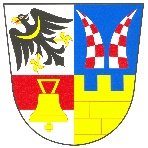 Obec BašťZastupitelstvo obce BašťZápis z 52. zasedání Zastupitelstva obce Bašťkonaného dne 11. 6. 2018, od 19:00 hodin na obecním úřadě, Obecní 126.Zahájení zasedání zastupitelstvaZasedání Zastupitelstva obce Bašť (dále též jako „zastupitelstvo“) bylo zahájeno v 19:00 hodin místostarostou obce Jiřím Staňkem, DiS. (dále jako „předsedající“). Předsedající zasedání konstatoval, že zasedání bylo řádně svoláno v souladu s § 92 odst. 1 zákona č. 128/2000 Sb., o obcích (obecní zřízení), v platném znění. Informace podle § 93 odst. 1 zákona o obcích byla na úřední desce Obecního úřadu Bašť zveřejněna v souladu se zákonem po dobu nejméně 7 dní, a to od 1. 6. do 11. 6. 2018. Současně byla zveřejněna na „elektronické úřední desce“. Předsedající dále z prezenční listiny přítomných členů zastupitelstva (příloha č. 1 zápisu) konstatoval, že přítomno je pět členů zastupitelstva (z celkového počtu všech devíti členů zastupitelstva), takže zastupitelstvo je usnášeníschopné (§ 92 odst. 3 zákona o obcích).Předsedající konstatoval, že zápis z předchozího zasedání byl ověřen, k nahlédnutí byl v tištěné podobě na obecním úřadě a v elektronické podobě na webových stránkách obce a nebyla k němu vznesena žádná námitka.Bod 1. – Určení ověřovatelů a zapisovatele a schválení programu:Předsedající určil ověřovateli zápisu Markétu Juskovou a Věru Lisou a zapisovatelem Jiřího Staňka, DiS. K návrhu nebyly vzneseny žádné připomínky. Předsedající seznámil přítomné s návrhem programu, který byl v souladu s pozvánkou předanou členům zastupitelstva a v souladu s informací zveřejněnou na úřední desce a navrhl stáhnout z projednání bod č. 15 Smlouva o vzájemné spolupráci obcí při budování chybějících kapacit ZŠ. K programu nebyly vzneseny žádné další návrhy na doplnění nebo úpravu.Návrh usnesení: Zastupitelstvo obce Bašť schvaluje následující program zasedání:Určení zapisovatele a ověřovatelů zápisu (§95 odst. 1 zákona o obcích), schválení programuPrezentace Pošty PartnerStřednědobý výhled rozpočtu 2019-2020Závěrečný účet obce Bašť a MŠDodatek č. 2 ke Smlouvě o poskytnutí programového vybavení mezi obcí a DATACENTRUM systems & consulting, a.s.Dodatek ke Smlouvě o poskytnutí internetového portálu mezi obcí a ANTEE s.r.o.Určení počtu zastupitelů pro období 2018-2022Zahájení projednávání zprávy o uplatňování ÚP PředbojVýsledky přijímacího řízení do MŠ  Pojistná smlouva na flotilu dopravních prostředků obceUkončení členství v DSO Region povodí Mratínského potokaZáměr na prodej pozemku parc. č. 623/15Informace o výběru zpracovatele dokumentace SEA pro změnu č. 2 ÚP BašťNařízení obce o zákazu zalévání zahrad a napouštění bazénů z vodovodního řadu obce a Středočeských vodáren v období suchaZadávací řízení na rekonstrukci U OličůAudit a personální záležitosti MŠRůznéVýsledek hlasování: Pro: 5  Proti: 0  Zdrželi se: 0  Usnesení č. 1/052 bylo schváleno.Bod 2. – Prezentace Pošty Partner:Předsedající přivítal zástupce společnosti Česká pošta, s.p. pana Ondřeje Tauše, který přítomným představil projekt Pošta Partner a odpověděl na dotazy zastupitelů a občanů. Předsedající navrhl vzít tuto prezentaci na vědomí. Před hlasováním byla dána možnost zastupitelům sdělit své stanovisko. Žádné stanovisko vzneseno nebylo.Návrh usnesení: Zastupitelstvo obce Bašť bere na vědomí prezentaci projektu Pošta Partner společnosti Česká pošta, s.p.Výsledek hlasování: Pro: 5  Proti: 0  Zdrželi se: 0Usnesení č. 2/052 bylo schváleno.V 19:20 hodin se na zasedání dostavil zastupitel Václav Žihla.  Počet zastupitelů byl dále šest.Bod 3. – Střednědobý výhled rozpočtu 2019-2020:Předsedající konstatoval, že zastupitelé měli k dispozici přepracovaný návrh střednědobého výhledu rozpočtu obce na roky 2019 a 2020 s ohledem na předpokládaný zvýšený výdaj na rekonstrukci objektu U Oličů. Rozpočtový výhled byl projednán na předchozím zasedání zastupitelstva a zveřejněn na úřední desce. Nebyla k němu již vznesena žádná připomínka. Před hlasováním byla dána možnost zastupitelům sdělit své stanovisko. Žádné stanovisko vzneseno nebylo.Návrh usnesení:Zastupitelstvo obce Bašťi) schvaluje upravený střednědobý výhled rozpočtu obce na roky 2019 a 2020,ii) ukládá starostce obce jeho zveřejnění na úřední desce obce.Výsledek hlasování: Pro: 6  Proti: 0  Zdrželi se: 0Usnesení č. 3/052 bylo schváleno.Bod 4. – Závěrečný účet obce Bašť a MŠ:Předsedající konstatoval, že všichni zastupitelé měli k dispozici doklady účetní závěrky obce Bašť a Mateřské školy Bašť za rok 2017. Předložené doklady ke schválení účetní závěrky byly zpracovány v souladu s § 4 vyhlášky č. 220/2013 a v souladu s požadavky schvalujícího orgánu v úplnosti. Účetní jednotka nezatajila před schvalujícím orgánem žádné skutečnosti. Účetní jednotka zpracovala účetní závěrku s cílem dosažení věrného a poctivého obrazu předmětu účetnictví a finanční situace účetní jednotky. Dále jsou zde podklady závěrečného účtu obce za rok 2017. Návrh závěrečného účtu obce Bašť za rok 2017 je v souladu s ustanovením § 17 odst. 6 zákona č. 250/2000 Sb., o rozpočtových pravidlech územních rozpočtů, ve znění pozdějších předpisů řádně zveřejněn na úřední desce a v elektronické podobě způsobem umožňujícím dálkový přístup. Přílohou závěrečného účtu je výkaz pro hodnocení plnění rozpočtu územních samosprávných celků, regionálních rad a dobrovolných svazků a zpráva o výsledku přezkoumání hospodaření obce Bašť za rok 2017 ze dne 22. května 2018, které bylo provedeno odborem kontroly Krajského úřadu Středočeského kraje. Podle této zprávy nebyly zjištěny chyby a nedostatky. Před hlasováním byla dána možnost zastupitelům sdělit své stanovisko. Žádné stanovisko vzneseno nebylo.Návrh usnesení:Zastupitelstvo obce Bašťi) schvaluje po seznámení se s dokumenty účetní závěrku obce Bašť k 31. 12. 2017 a účetní závěrku Mateřské školy Bašť k 31. 12. 2017,ii) schvaluje vzhledem k výše uvedeným údajům o hospodaření obce, závěrům kontroly hospodaření a celkovému výsledku hospodaření za sledované období závěrečný účet obce Bašť za rok 2017 bez výhrady.Výsledek hlasování: Pro: 6  Proti: 0  Zdrželi se: 0Usnesení č. 4/052 bylo schváleno.Bod 5. – Dodatek č. 2 ke Smlouvě o poskytnutí programového vybavení mezi obcí a DATACENTRUM systems & consulting, a.s.:Předsedající konstatoval, že všichni zastupitelé měli k dispozici návrh dodatku č. 2 ke Smlouvě o poskytnutí programového vybavení mezi obcí a společností DATACENTRUM systems & consulting, a.s. Jedná se o úpravu uzavřené smlouvy v souvislosti s Nařízením Evropského parlamentu a Rady (EU) 2016/679 (Obecné nařízení o ochraně osobních údajů, GDPR). Před hlasováním byla dána možnost zastupitelům sdělit své stanovisko. Žádné stanovisko vzneseno nebylo.Návrh usnesení:Zastupitelstvo obce Bašť i) schvaluje Dodatek č. 2 ke Smlouvě o poskytnutí programového vybavení mezi obcí a společností DATACENTRUM systems & consulting, a.s.,ii) pověřuje starostku obce podpisem dodatku.Výsledek hlasování: Pro: 6  Proti: 0  Zdrželi se: 0Usnesení č. 5/052 bylo schváleno.Bod 6. – Dodatek ke Smlouvě o poskytnutí internetového portálu mezi obcí a ANTEE s.r.o.:Předsedající konstatoval, že všichni zastupitelé měli k dispozici návrh dodatku ke Smlouvě o poskytnutí internetového portálu mezi obcí a společností ANTEE s.r.o. Jedná se o úpravu uzavřené smlouvy v souvislosti s Nařízením Evropského parlamentu a Rady (EU) 2016/679 (Obecné nařízení o ochraně osobních údajů, GDPR). Před hlasováním byla dána možnost zastupitelům sdělit své stanovisko. Žádné stanovisko vzneseno nebylo.Návrh usnesení:Zastupitelstvo obce Bašť i) schvaluje Dodatek ke Smlouvě o poskytnutí internetového portálu mezi obcí a společností ANTEE s.r.o.,ii) pověřuje starostku obce podpisem dodatku.Výsledek hlasování: Pro: 6  Proti: 0  Zdrželi se: 0Usnesení č. 6/052 bylo schváleno.Bod 7. – Určení počtu zastupitelů pro období 2018-2022:Předsedající přítomné informoval, že v souladu s § 86 zákona č. 128/2000 Sb., o obcích je třeba pro volební období 2018-2022 schválit počet zastupitelů a navrhl, aby byl v následujícím volebním období zachován počet zastupitelů na devíti. Jara G. Meger navrhl vzhledem k vyššímu počtu obyvatel, navýšení počtu zastupitelů na jedenáct. Žádné další stanovisko vzneseno nebylo.Návrh usnesení:Zastupitelstvo obce Bašť stanovuje v souladu s § 86 zákona č. 128/2000 Sb., o obcích pro volební období 2018-2022 počet zastupitelstva obce Bašť na jedenáct zastupitelů.Výsledek hlasování: Pro: 1 (J. Meger)  Proti: 5  Zdrželi se: 0Usnesení č. 7/052 nebylo schváleno.Návrh usnesení:Zastupitelstvo obce Bašť stanovuje v souladu s § 86 zákona č. 128/2000 Sb., o obcích pro volební období 2018-2022 počet zastupitelstva obce Bašť na devět zastupitelů.Výsledek hlasování: Pro: 5  Proti: 1 (J. Meger)  Zdrželi se: 0Usnesení č. 8/052 bylo schváleno.Bod 8. – Zahájení projednávání zprávy o uplatňování ÚP Předboj:Předsedající konstatoval, že všichni zastupitelé měli k dispozici zprávu o uplatňování ÚP Předboj. Předsedající navrhl vzít tuto zprávu na vědomí. Před hlasováním byla dána možnost zastupitelům sdělit své stanovisko. Žádné stanovisko vzneseno nebylo. Návrh usnesení: Zastupitelstvo obce Bašť bere na vědomí Zprávu o uplatňování ÚP Předboj.Výsledek hlasování: Pro: 6  Proti: 0  Zdrželi se: 0Usnesení č. 9/052 bylo schváleno.Bod 9. – Výsledky přijímacího řízení do MŠ:Předsedající konstatoval, že všichni zastupitelé měli k dispozici výsledky přijímacího řízení do MŠ Bašť. Bylo podáno 83 žádostí, což je o 29 % více než v loňském roce. Po odečtení sedmi žádostí na umístění dětí, které v Bašti nemají trvalý pobyt, se jedná o nárůst o 19 %. Z celkového počtu pět přihlášek nesplnilo kritérium dosažení věku. Na volných 47 míst bylo přednostně přijato 8 dětí, které budou v příštím roce plnit povinnou školní docházku (tzv. předškoláci) a tak 24 děti, které splnily kritéria dosažení věku tří let k 31. 8. 2018, nemohly být z kapacitních důvodů přijaty. Předsedající navrhl vzít tuto zprávu na vědomí a uložit starostce obce pokračovat v realizaci dvou projektů předškolních zařízení – zřízení dětské skupiny v objektu U Oličů a rekonstrukci objektu Vily na MŠ. Před hlasováním byla dána možnost zastupitelům sdělit své stanovisko. Žádné stanovisko vzneseno nebylo.Návrh usnesení:Zastupitelstvo obce Bašťi) bere na vědomí informaci o výsledku přijímacího řízení do MŠ Bašť,ii) ukládá starostce obce pokračovat v realizaci dvou projektů předškolních zařízení – zřízení dětské skupiny v objektu U Oličů a rekonstrukci objektu Vily na MŠ.Výsledek hlasování: Pro: 6  Proti: 0 Zdrželi se: 0 Usnesení č. 10/052 bylo schváleno.Bod 10. – Pojistná smlouva na flotilu dopravních prostředků obce:Předsedající konstatoval, že všichni zastupitelé měli k dispozici návrh nabídky flotilového pojištění dopravních prostředků obce od České podnikatelské pojišťovny, a.s. na částku pojistného ve výši 15.655,- Kč včetně návrhu pojistné smlouvy mezi obcí Bašť a Českou podnikatelskou pojišťovnou, a.s. Uvedená nabídka je nejvýhodnější z nabídek všech pojišťoven a představuje roční úsporu téměř 12.000,- Kč oproti současnému pojistnému. Před hlasováním byla dána možnost zastupitelům sdělit své stanovisko. Žádné stanovisko vzneseno nebylo.Návrh usnesení:Zastupitelstvo obce Bašť i) schvaluje skupinovou pojistnou smlouvu pro pojištění Flotilového autokomplexního pojištění mezi obcí Bašť a společností Česká podnikatelská pojišťovna, a.s. na částku ve výši 15.655,- Kč,ii) pověřuje starostku obce podpisem smlouvy.Výsledek hlasování: Pro: 6  Proti: 0  Zdrželi se: 0Usnesení č. 11/052 bylo schváleno.Bod 11. – Ukončení členství v DSO Region povodí Mratínského potoka:Předsedající přítomné informoval o návrhu starostky obce ukončit členství obce Bašť v DSO Region povodí Mratínského potoka. Svazek již v současné době nevykazuje žádnou aktivní činnost, pouze dobíhá doba udržitelnosti zametacího stroje. V nejbližší době bude nahrazen novým svazkem obcí, který bude zřízen pro účely rozšíření kapacity základní školy. Před hlasováním byla dána možnost zastupitelům sdělit své stanovisko. Žádné stanovisko vzneseno nebylo.Návrh usnesení:Zastupitelstvo obce Bašť i) schvaluje ukončení členství obce Bašť v DSO Region povodí Mratínského potoka,ii) ukládá starostce obce předání informace o usnesení DSO Region povodí Mratínského potoka.Výsledek hlasování: Pro: 6  Proti: 0  Zdrželi se: 0 Usnesení č. 12/052 bylo schváleno.Bod 12. – Záměr na prodej pozemku parc. č. 623/15:Předsedající konstatoval, že všichni zastupitelé měli k dispozici informace k záměru na prodej pozemku parc. č. 623/15 v k. ú. Bašť. Tento pozemek vznikl oddělením z pozemku parc. č. 623/1 v k. ú. Bašť, jehož část o velikosti 26 m2 byla již velmi dlouhou dobu zaplocena. Za účelem uvedení historických hranic do souladu se skutečností předsedající navrhl jeho prodej, protože situaci není možné řešit jiným způsobem. Před hlasováním byla dána možnost zastupitelům sdělit své stanovisko. Žádné stanovisko vzneseno nebylo.Návrh usnesení:Zastupitelstvo obce Bašť i) schvaluje záměr prodeje pozemku parc. č. 623/15 v k.ú. Bašť ve vlastnictví obce za účelem uvedení historických hranic do souladu se skutečností,ii) ukládá starostce obce jeho zveřejnění na úřední desce.Výsledek hlasování: Pro: 6  Proti: 0  Zdrželi se: 0 Usnesení č. 13/052 bylo schváleno.Bod 13. – Informace o výběru zpracovatele dokumentace SEA pro změnu č. 2 ÚP Bašť:Předsedající přítomné informoval o výběru zpracovatele dokumentace SEA pro změnu č. 2 ÚP Bašť. Bylo osloveno 5 společností a doručeny 2 nabídky: od Ing. Kateřiny Hladké, Ph.D. za cenu 31.200,- Kč (není plátce DPH) a nabídka od společnosti AF-CITYPLAN s.r.o. za cenu 113.740,- Kč vč. DPH. Vzhledem k výhodnější cenové nabídce Ing. Kateřiny Hladké, Ph.D. a jejímu doporučení společností Kadlec K.K. Nusle předsedající navrhl starostce doporučit výběr první nabídky. Starostka obce výběr zpracovatele provede v rámci své kompetence. Před hlasováním byla dána možnost zastupitelům sdělit své stanovisko. Žádné stanovisko vzneseno nebylo.V 19:55 hodin se na zasedání dostavila zastupitelka Mgr. Michela Jahodová. Počet zastupitelů byl dále sedm.Návrh usnesení:Zastupitelstvo obce Bašť i) bere na vědomí informaci o výběru zpracovatele dokumentace SEA pro změnu č. 2 ÚP Bašť,ii) doporučuje starostce obce k výběru nabídku Ing. Kateřiny Hladké, Ph.D.Výsledek hlasování: Pro: 6  Proti: 0  Zdrželi se: 1 (M. Jahodová) Usnesení č. 14/052 bylo schváleno.Bod 14. – Nařízení obce o zákazu zalévání zahrad a napouštění bazénů z vodovodního řadu obce a Středočeských vodáren v období sucha:Předsedající konstatoval, že všichni zastupitelé měli k dispozici návrh nařízení obce č. 1/2018 o zákazu zalévání zahrad a napouštění bazénů z vodovodního řadu obce a Středočeských vodáren v období sucha, jehož přijetí inicioval dodavatel pitné vody pro obec. Z rozpravy vyplynuly připomínky týkající se malé právní vymahatelnosti nařízení a dotazy, proč se nařízení týká pouze vody z vodovodního řadu. Pan Petr Utěkal upozornil na širší souvislosti při hospodaření s vodou, kdy je rozumné hospodaření s vodou požadováno pouze po domácnostech, ale vodovodní společnosti vůbec nezohledňují velkou spotřebu vody nově budovaných průmyslových areálů, např. v okolí dálnice D8. Žádné další stanovisko vzneseno nebylo.Návrh usnesení:Zastupitelstvo obce Bašťi) schvaluje nařízení obce Bašť č. 1/2018, kterým se vydává zákaz zalévání zahrad a napouštění bazénů z vodovodního řadu obce a Středočeských vodáren v období sucha,ii) pověřuje starostku a místostarostu podpisem nařízení,iii) ukládá starostce odeslání nařízení Krajskému úřadu Středočeského kraje. Výsledek hlasování: Pro: 0  Proti: 7  Zdrželi se: 0 Usnesení č. 15/052 nebylo schváleno.Bod 16. – Zadávací řízení na rekonstrukci U Oličů:Předsedající konstatoval, že výběrového řízení na veřejnou zakázku na stavební práce pod názvem „Rekonstrukce objektu č.p. 52 v ulici Dlouhá v Bašti – dostavba_IV“ se zúčastnily 2 společnosti. V souladu s výsledky posouzení nabídek z hlediska prokázání splnění kvalifikace v rámci zadávacího řízení na veřejnou zakázku a v souladu se závěry hodnotící komise nebyl z účasti v zadávacím řízení vyloučen žádný uchazeč. Nejvhodnější nabídka, která se umístila na prvním místě, byla předložena společností DEREZA, s.r.o., IČ: 48036315, se sídlem Libocká 685/43d, 161 00 Praha 6. Písemná zpráva o hodnocení nabídek je nedílnou součástí zápisu. Předsedající dále navrhl potvrdit rozhodnutí o výběru zadavatele na veřejnou zakázku na stavební práce pod názvem „Rekonstrukce objektu č.p. 52 v ulici Dlouhá v Bašti – dostavba_IV“. Bc. Jaroslav Chytil vzhledem k vysoké částce na rekonstrukci navrhl zrušit výběrové řízení a zabývat se dalším postupem při rekonstrukci a využití objektu U Oličů. Jara G. Meger podpořil dokončení projektu i za tuto cenu. Žádné další stanovisko vzneseno nebylo.Návrh usneseníZastupitelstvo obce Bašť i) schvaluje vzhledem k vysoké nabídkové ceně zrušení výběrového řízení na veřejnou zakázku na stavební práce pod názvem „Rekonstrukce objektu č.p. 52 v ulici Dlouhá v Bašti – dostavba_IV“, ii) ukládá starostce obce zařadit na následující zasedání zastupitelstva bod týkající se dalšího postupu při rekonstrukci a využití objektu U Oličů.Výsledek hlasování: Pro: 1 (J. Chytil)  Proti: 5  Zdrželi se: 1 (V. Žihla)Usnesní nebylo schválenoUsnesení č. 16/052 nebylo schváleno.Návrh usnesení:Zastupitelstvo obce Bašť i) rozhoduje v souladu s výsledky hodnocení nabídek v rámci zadávacího řízení na veřejnou zakázku na stavební práce pod názvem „Rekonstrukce objektu č.p. 52 v ulici Dlouhá v Bašti – dostavba_IV“ a v souladu se závěry hodnotící komise, o nejvýhodnější nabídce předložené uchazečem, který se v hodnocení umístil na prvním místě, tj. DEREZA, s.r.o., IČ: 48036315, se sídlem Libocká 685/43d, 161 00 Praha 6. Zadavatel vybral uvedeného dodavatele prostřednictvím komise stanovené v souladu s § 42 zákona č. 134/2016 Sb., o zadávání veřejných zakázek, v platném znění (zákon o ZVZ). Postup výběru dodavatele a jeho odůvodnění je detailně uvedeno v Písemné zprávě o hodnocení nabídek, která je nedílnou součástí tohoto zápisu.ii) schvaluje smlouvu o dílo mezi obcí Bašť a společností DEREZA, s.r.o. na Rekonstrukci objektu č.p. 52 v ulici Dlouhá v Bašti – dostavba IV za cenu 49 515 131,-   Kč bez DPH aiii) pověřuje starostku obce podpisem smlouvy o dílo mezi obcí Bašť a společností DEREZA, s.r.o. Výsledek hlasování: Pro: 5  Proti: 1 (J. Chytil)  Zdrželi se: 1 (V. Žihla) Usnesení č. 17/052 bylo schváleno.Bod 17. – Audit a personální záležitosti MŠPředsedající konstatoval, že všichni zastupitelé měli k dispozici zprávu auditorské společnosti MIRÓ Audit Services s.r.o., která provedla audit hospodaření MŠ Bašť. Konstatováno bylo pochybení pouze v oblasti účtování majetku – budov, o kterém má účtovat MŠ a účtuje o něm obec (jako vlastník). Paní Jitka Mazánková požádala v této souvislosti prověření a případnou úpravu zřizovací listiny MŠ Bašť. Předsedající dále konstatoval, že všichni zastupitelé měli k dispozici informaci o vypršení funkčního období ředitelky MŠ Bašť paní Zuzany Černé, která byla jmenována do funkce na základě konkurzu před novelou školského zákona, a dále rozhodnutí Nejvyššího soudu o tom, že ředitelům škol jmenovaným do funkce podle školského zákona ve znění účinném do 31. 12. 2011 (tedy před novelou provedenou zákonem č. 472/2011 Sb.) nebylo možné prodloužit funkční období tím, že nebyl vyhlášen konkurz. V této souvislosti předsedající navrhl pověřit paní Zuzanu Černou řízením MŠ Bašť do ukončení nového konkurzu, který by mělo vyhlásit již nové zastupitelstvo obce Bašť vzešlé z voleb v říjnu 2018. Žádné další stanovisko vzneseno nebylo.Návrh usnesení:Zastupitelstvo obce Bašť i) bere zprávu na vědomí zprávu auditorské společnosti MIRÓ Audit Services s.r.o. o hospodaření MŠ Bašť,ii) ukládá starostce obce posouzení úpravy zřizovací listiny v souvislosti se závěry auditu,iii) pověřuje paní Zuzanu Černou řízením MŠ Bašť do doby ukončení konkursu na ředitelky / ředitele MŠ Bašť,iv) pověřuje nové zastupitelstvo obce Bašť vzešlé z voleb v říjnu 2018 vyhlášením konkursu na místo ředitelky / ředitele MŠ Bašť.Výsledek hlasování: Pro: 7  Proti: 0  Zdrželi se: 0 Usnesení č. 18/052 bylo schváleno.Bod 18. – RůznéXXXPřílohy zápisu:Prezenční listinaInformace o svolání zasedání zastupitelstva obcePísemné zprávě o hodnocení nabídek zadávacího řízení na veřejnou zakázku na stavební práce pod názvem „Rekonstrukce objektu č.p. 52 v ulici Dlouhá v Bašti – dostavba_IV“Zapisovatel:	Jiří Staněk, DiS., v.r.Ověřili:	Markéta Jusková, v.r. Věra Lisá, v.r.Místostarosta:	Jiří Staněk, DiS., v.r.